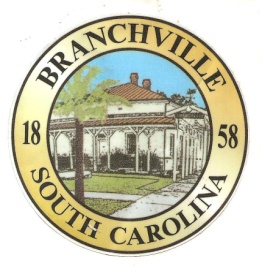 Town of Branchville Oldest Railroad Junction in the World